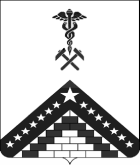 МУНИЦИПАЛЬНОЕ БЮДЖЕТНОЕ ОБЩЕОБРАЗОВАТЕЛЬНОЕ УЧРЕЖДЕНИЕ СРЕДНЯЯ ОБЩЕОБРАЗОВАТЕЛЬНАЯ ШКОЛА № 23 ХУТ. ТЫСЯЧНОГО  МУНИЦИПАЛЬНОГО ОБРАЗОВАНИЯ ГУЛЬКЕВИЧСКИЙ РАЙОНПРИКАЗ                     от  12.04.2017  	                                                           № 62 -о хут. ТысячныйО проведении месячника, посвященного 72-годовщине Победы в Великой Отечественной войне 1941-1945 годовНа основании приказа управления образования администрации муниципального образования Гулькевичский район от 11.04.2017 № 223 «О проведении месячника, посвященного 72-годовщине Победы в Великой Отечественной войне 1941-1945 годов» п р и к а з ы в а ю:1. Провести в период с 10 апреля 2017 года по 10 мая 2017 года в МБОУ СОШ № 23  месячник, посвященный 72-годовщине Победы в Великой Отечественной войне 1941-1945 годов.2.Заместителю директора по воспитательной работе Ольге Васильевне Рубченко:1) обеспечить проведение в МБОУ СОШ № 23 мероприятий месячника, посвященного 72-годовщине Победы в Великой Отечественной войне 1941-1945 годов согласно плану работы школы;2) разместить информацию о проведении мероприятий месячника на сайте школы;3) предоставить в МКУ «РИМЦ» не позднее 12 мая 2017 года отчет о проведенных мероприятиях месячника.4. Контроль за выполнением настоящего приказа возложить на заместителя директора по воспитательной работе О.В. Рубченко.	5. Приказ вступает в силу со дня его подписания.И.О.директора муниципального бюджетногообщеобразовательного учреждения среднейобщеобразовательной школы № 23 хут. Тысячногомуниципального образования Гулькевичский район                     С.Н. Шмараева____________________________________________________________________Проект подготовлен и внесён:Заместителем директора по воспитательной работе                         О.В.РубченкоЛИСТ ОЗНАКОМЛЕНИЯс приказом муниципального бюджетного общеобразовательного учреждения средней общеобразовательной школы № 23 хут Тысячного муниципального образования Гулькевичский район от  12.04.2017   № 62-о«О проведении месячника, посвященного 72-годовщине Победы в Великой Отечественной войне 1941-1945 годов»№ п/пФ.И.О. работникаДолжность работникаПодпись ознакомленияДатаознакомления1Рубченко О.В. Заместитель  директора по воспитательной работе 